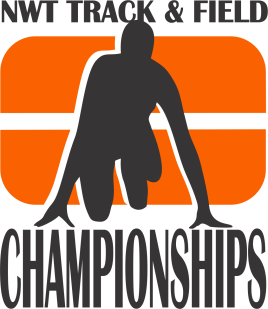 JUNE 5th – 7th, 2019TRACK & FIELD COACHESWelcome to the 29th annual Track & Field Championships.  Please find enclosed a registration package for the upcoming NWT Track & Field Championships to be held in Hay River on June 5th, 6th and 7th. The Opening Ceremonies will take place the evening of June 5th at 7:15 p.m., in the Don Stewart Recreation Centre.Please note the following events that will be run Wednesday afternoon:*These are proposed times only (subject to change after final registrations received) ** Due to the large numbers of competitors we have added some Long jump and Discus events to Wednesday’s schedule. The total charge of $65.00 per athlete is required.  Please note that there will be no refunds except for unexpected unavoidable reasons.  Please ensure your registration lists are accurate.  Also a $300.00 damage deposit is required from all out-of-town teams requiring accommodations and will be refunded after the meet.  A non-refundable $60.00 is required for teams staying in accommodations for incidentals and custodial consumables.To assist our organization, please note the following:
Athletes may enter a maximum of 4 events (excluding relays) (ie 3 Track & 1 Field or 3 Field & 1 Track or 2 Track and 2 Field)Athletes should be familiar with events entered.  Although each athlete may enter 4, it is acceptable to be registered in only 1 or 2 events.Minimum standards will be identified in throwing and jumping events and only those passing the minimum will be measured.As always there will be an age cut off for younger athletes.  Participants in this meet must be in grade one and up.Safety in throwing events is a major concern.  Any athlete registered in Shot Put, Discus, or Javelin, may be disqualified if a dangerous throwing technique is observed by officials.Ribbons are awarded for finals only.Records that are broken will become official when verified.There is a coaches meeting scheduled for Wednesday evening at 6:15pm inside DJSS.Please visit our Facebook site for other information at: nwttrackandfieldchampionshipsTo view results from 2018 and results as they come in for 2019 please go to:  itechnt.com and click on the “community tab”. Click on the “year” you wish to see results for.THE DEADLINE FOR RECEIVING ENTRIES IS FRIDAY, MAY 17th, 2019.Late additions have caused considerable organizational stress, therefore we will not be accepting any additions after registration due date. After input into the system we will email you your registrations that you have submitted, please proofread and ensure entries are correct. If we have made any errors please contact us and we will make the necessary corrections. Good luck with your spring training.  We're looking forward to seeing you June 5th.Sincerely,Rachel Yee/Tim Borchuk/JJ HirstSCHOOL/CLUB   NAME:____________________________________________COACH:___________________________________________________PHONES:	SCHOOL__________________		HOME____________________		FAX______________________OTHER ADULTS COMING WITH THE TEAM:________________________________________________________________________________________________________________________REGISTRATION/MEAL PACKAGETotal number of participating coaches/athletes		_____________x $65.00 = $_______________Total number of non-participating coaches/supervisors _____________x $40.00 = $_______________ Please make cheques payable to N.W.T. Track & Field Championships and indicate on the front of the cheque which school it is for.  Separate cheques for damage deposit please.			Total (cheque enclosed)		= $_____________			Total (damage Deposit)		= $_____________			Total (incidentals)		= $_____________PLEASE NOTE THE FOLLOWING:Categories are established according to year of birth.  In keeping with Track and Field Organizations in the rest of Canada all athletes will be registered in this way. Please ensure that the correct, complete birth date is recorded for each athlete.Please note Athletics Canada has modified Rule 141 of the IAAF Rulebook.  Master Women and Men both start at 35 years of age now.
If registration forms are typed or neatly printed it assists our organization.  All information should be easily recognized for input into our computer system. Please feel free to xerox extra forms as required for your initial draft copies.
Please send the entry form back ASAP.  All entries must be received  no later than Friday, May 17th, 2019.  Entries can be withdrawn until noon on Thursday, May 23rd, 2019.All student aged athletes must be in good standing with their respective school.All athletes from Midget – Junior divisions will be registered with Athletics Canada through Athletics NWT	ENTRY FORMS SHOULD BE SENT TO:NWT Track and Field Championships	Diamond Jenness Secondary School	58 Woodland Drive			Phone:  874-6538	Hay River, NT  X0E 0R8		Fax:      874-3163	mmarshall@ssdec.nt.ca2019 - EVENT CATEGORIES ARE AS FOLLOWS:Mite      	-Born 2012 or later – 7 & Under (must be in grade 1 or higher) Tyke     	-Born 2010/11 – 8 & 9 yr. oldsPee Wee 	-Born 2008/09 – 10 & 11 yr. oldsBantam   	-Born 2006/07 – 12 & 13 yr. oldsMidget	-Born 2004/05 – 14 & 15 yr. oldsJuvenile	-Born 2002/03 – 16 & 17 yr. oldsJunior 	-Born 2000/01 – 18 & 19 yr. oldsSenior	-Born 1985 - 1999 (women & men) 20 - 34Masters	-Born 1984 or earlier (women & men) 35 & up(WOMEN)  OFFICIAL WEIGHTS FOR THE 2019 N.W.T. TRACK & FIELD CHAMPIONSHIPSCLUBS MAY BRING THEIR OWN IMPLEMENTS FOR THE COMPETITION.  THEY MUST BE REGISTERED WEDNESDAY AND ALL COMPETITORS MUST HAVE ACCESS DURING THE MEET.(MEN)  OFFICIAL WEIGHTS FOR THE 2019 N.W.T. TRACK & FIELD CHAMPIONSHIPSCLUBS MAY BRING THEIR OWN IMPLEMENTS FOR THE COMPETITION.  THEY MUST BE REGISTERED WEDNESDAY AND ALL COMPETITORS MUST HAVE ACCESS DURING THE MEET.Track and Field 2019(Accommodations and Bus Services)Please complete this form and send (as soon as possible) to the fax number at the bottom of the page.Name of school - ____________________________________Coach (name) and email address -  _________________________________________________________________________Total number of parent volunteers - _________________________Total number of athletes - _______________________________Does your school require accommodations - ___________________Date of arrival in Hay River - _____________________________Arrival time (precise) in Hay River - _________________________Which airline will you be travelling with - _____________________Departure time from Hay River- ___________________________Does your school require bus pick-up to and from the airport - ________Thank you,Karen Wall						Fax number - 867 874 6912Wednesday, June 5th 1:30 p.m. – 1500 meters Bantam Girls FINAL	   - 1500 meters Bantam Boys FINAL 2:15 p.m. – 1000 meters Pee Wee Girls FINAL	   - 1000 meters Pee Wee Boys FINAL 2:50 p.m.  - 3000 meters  Midget Girls FINAL                   - 3000 meters  Midget Boys FINAL3:50 p.m. – 3000 meters Juv/Jun/Sen/Master Women FINAL 4:20 p.m. – 5000 meters Juv/Jun/Sen/Masters Men FINAL4:20 p.m. – 5000 meters Juv/Jun/Sen/Masters Women FINALWednesday, June 5th 1:00pm	- Midget Boys 	Javelin 	     (Flight a)	- Midget Girls 	Shot Put      (Flight a)             	- Bantam Boys 	High Jump  	- Juvenile Girls 	Long Jump  (Flight a) 	- Sr/ Master Men 	Discus1:45pm	- Bantam Boys 	Discus 	     (Flight a)	- Jr/ Sr Women	Long Jump	- Midget Boys	Javelin 	     (Flight b)2:15pm	- Midget Boys	Shot Put      (Flight a)2:30pm	- Sr/Master Men	Long Jump	- Bantam Boys 	Discus  	     (Flight b)2:45pm	- Jr Men		Javelin	- Bantam Girls 	High Jump 3:15pm	- Juvenile Boys	Javelin	- Juvenile Girls 	Long Jump  (Flight b) 3:30pm	- Midget Boys 	Shot Put      (Flight b)4:30pm	- Midget Girls 	Shot Put      (Flight b)	- Jr/Sr/Master Women Javelin WOMENSHOT PUTDISCUS THROWJAVELIN THROWTYKE PEE WEE 2 kg750 gBANTAM 3 kg750 gMIDGET 3 kg1 kg500 gJUVENILE 3 kg.1 kg600 gJUNIOR 4 kg1 kg600 gSENIOR 4 kg1 kg600 gMASTER 4 kg1 kg600 gMENSHOT PUTDISCUS THROWJAVELIN THROWTYKE PEE WEE 2 kg750 gBANTAM 3 kg750 gMIDGET 4 kg1 kg600 gJUVENILE 5 kg1.5 kg700 gJUNIOR 6 kg1.75 kg800 gSENIOR 7.26 kg2 kg800 gMASTER 7.26 kg2 kg800 g